           ENRICHMENT PROGRAMME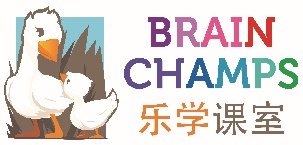  BRAIN CHAMPS optional Enrichment Programme is provided to complement the children’s learning and development in the kindergarten. Activities marked with ‘ * ‘ will have a presentation/ performance in the Concert in October. Please select       the activities and return the completed form to book a place.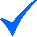 Child’s Name __________________________________________________ Class ____________________________Parent’s Signature _____________________________________________  Date ____________________________Replacement classes are offered for classes missed due to school holidays.                                             No replacement for classes missed due to student’s own cancellation on day of class, illness, or travels. By my signature, I understand that the school will do all that is necessary to keep my child safe during the enrichment classes. I will not hold the school, its staff, suppliers or contractors responsible for any accident, injury or loss to my child or his/her belongings.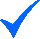 ACTIVITYDAYTIMEMONTHLY FEELittle Scientist (by Ms Hanna) Mon1 to 2pmRM 100 Mental Maths & Abacus (by Mdm Liao, Taiwan)Mon2 to 4pmRM 160(One time Registration RM30, Materials RM120)Gospel ABC (by Ms Karen)Tue12.30 to 1pmNo fees required
For non-Muslims onlyEnglish Class (by Ms Lee)Tue1 to 2pmRM 120Gymnastics (by Ultra Sport Gymnastics)Tue1.30 to 2.30pmRM 80Violin or Keyboard Lessons(by music teacher Ms Ally Yau)Tue2 to 6pmGroup 45minIndividual 30minsGroup class (5 & above)Violin RM160 | Keyboard RM150Individual class (4 & above)Violin RM180 | Keyboard RM160Speech & Drama (by Ms Chloe)(for 5 & 6 years only)Wed12.45 to 1.30pmRM 80 No fees required for full day studentsBallet & Creative Dance (by Tutu Toe)Wed1.30 to 2.30pmRM 380 for 3 months/ 11 weeksCostume RM 290/ setMandarin Class(by Ms Lee)Thu1 to 2pm or2 to 3pmRM 120Music & Movement Class (by Ms Caroline)Thu1 to 2pmRM 100Leadership Course (by Ms Lee)Thu3.30 to 4.30pm 6yrs4.30 to 5.30pm 5yrsRM 80No fees required for full day studentsLittle Chef Cooking Class (by Ms Mona)Fri12.30 to 1.30pmRM 100Creative Crafting & Art LessonsFri1.30 to 2.30pmRM 100Bahasa Malaysia ClassFri1.30 to 2.30pmRM 120